HOW TO FIND YOUR CHILD’S BUS INFORMATIONTo find your child’s bus information for September please check online at the following website: psbbusing.princeedwardisland.caBusing/Student information will not be available until mid-late June 2023.The Transportation Services department is available to assist even in the summer months.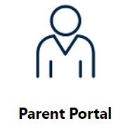 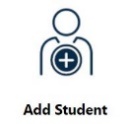 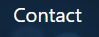 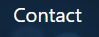 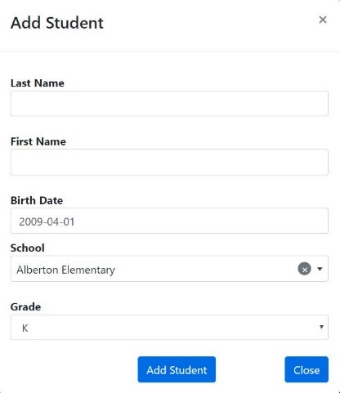 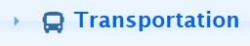 